REPUBLIKA SLOVENIJA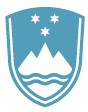 MINISTRSTVO ZA OBRAMBODIREKTORAT ZA LOGISTIKOVojkova cesta 59, 1000 Ljubljana	T: 01 471 25 46F: 01 471 24 23E: glavna.pisarna@mors.si www.mors.siŠtevilka:	478-201/2019-36Datum:	02. 04. 2021JAVNI POZIV PROMOTORJEMK PODAJI VLOG O ZAINTERESIRANOSTI ZA IZVEDBO JAVNO-ZASEBNEGA PARTNERSTVA ZA PROJEKT ENERGETSKEGAPOGODBENIŠTVA NA OBJEKTIH MINISTRSTVA ZA OBRAMBO – VOJAŠNICA BARONA ANDREJA ČEHOVINA POSTOJNA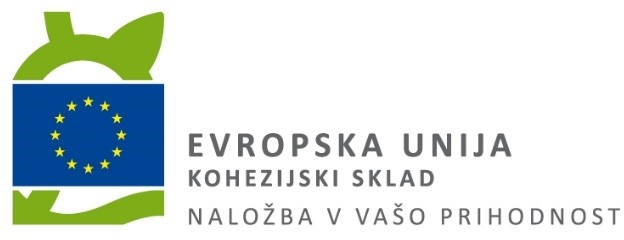 Operacija je sofinancirana v okviru »Operativnega programa Evropske kohezijske politike za obdobje 2014 - 2020«, prednostne osi 4 »Trajnostna raba in proizvodnja energije ter pametna omrežja«, tematskega cilja 4 »Podpora prehodu na nizkoogljično gospodarstvo v vseh sektorjih«, prednostne naložbe 1 »Spodbujanje energetske učinkovitosti, pametnega ravnanja z energijo in uporabe obnovljivih virov energije v javni infrastrukturi, vključno z javnimi stavbami, in stanovanjskem sektorju«, specifičnega cilja 1 »Povečanje učinkovitosti rabe energije v javnem sektorju«.Identifikacijska št. za DDV: (SI) 47978457, MŠ: 5268923000, TRR: 01100-6370191114VSEBINA POZIVAPOVABILO K ODDAJI VLOGEMinistrstvo za obrambo, Vojkova cesta 55, 1000 Ljubljana, na podlagi 32., 33. in 34. člena Zakona o javno-zasebnem partnerstvu (Uradni list RS, št. 127/06; v nadaljevanju: ZJZP) objavlja predmetni javni poziv promotorjem, s katerim poziva morebitne promotorje k podaji vloge o zainteresiranosti za izvedbo javno-zasebnega partnerstva za projekt energetskega pogodbeništva na objektih Ministrstva za obrambo.Zainteresirane promotorje vabimo, da oddajo vlogo o zainteresiranosti za izvedbo javno- zasebnega partnerstva, ki mora biti v celoti pripravljena v skladu s predmetnim pozivom, ZJZP, Pravilnikom o vsebini upravičenosti izvedbe projekta po modelu javno-zasebnega partnerstva (Uradni list RS, št. 32/07) ter Uredbo o enotni metodologiji za pripravo in obravnavo investicijske dokumentacije na področju javnih financ (Uradni list RS, št. 60/06, 54/10 in 27/16).NAVODILA PROMOTORJEM ZA IZDELAVO VLOGEINFORMACIJE O JAVNEM PARTNERJUNaziv: Ministrstvo za obramboNaslov: Vojkova cesta 55, 1000 LjubljanaInternetni naslov: https://www.gov.si/drzavni-organi/ministrstva/ministrstvo-za-obrambo/Zakoniti zastopnik: mag. Matej Tonin, ministerElektronski kontakt: glavna.pisarna@mors.si , dusan.grof@mors.siTelefonski kontakt: 01 471 2211, 02 449 1596, 041 683 973SPLOŠNE INFORMACIJE O JAVNEM POZIVUIme projekta: Javno zasebno partnerstvo za izvedbo projekta energetskega pogodbeništva na objektih Ministrstva za obrambo – Vojašnica barona Andreja Čehovina, Postojna.Vrsta postopka: Poziv promotorjem na podlagi 32., 33. in 34. člena ZJZP v okviru predhodnega postopka javno-zasebnega partnerstva na podlagi prvega poglavja III. dela ZJZP. Kratek opis predmeta poziva: V okviru projekta je predvideno javno-zasebno partnerstvo za izvedbo energetskega pogodbeništva za celovito energetsko obnovo objekta Ministrstva za obrambo na eni lokaciji in sicer:naziv objekta: upravni – nastanitveni,tablica objekta: 11306,lokacija – kraj: Vojašnica barona Andreja Čehovina, Postojna.Variante: Variantne vloge so dopustne.PRAVNA PODLAGA ZA IZVEDBO JAVNEGA POZIVAJavni poziv promotorjem se izvaja na podlagi sledečih pravnih podlag:Zakona o javno-zasebnem partnerstvu (Uradni list RS, št. 127/06),Pravilnika o vsebini upravičenosti izvedbe projekta po modelu javno-zasebnega partnerstva (Uradni list RS, št. 32/07),Uredbe o enotni metodologiji za pripravo in obravnavo investicijske dokumentacije napodročju javnih financ (Uradni list RS, št. 60/06, 54/10 in 27/16),Energetskega zakona (Uradni list RS, št. 60/19 – uradno prečiščeno besedilo, 65/20 in 158/20 – ZURE),Operativnega programa za izvajanje evropske kohezijske politike v obdobju 2014 – 2020,ter na podlagi ostale veljavne zakonodaje na področju predmeta javno-zasebnega partnerstva. Navedeno zakonodajo mora promotor upoštevati pri pripravi vloge.VPRAŠANJAPromotorji lahko zastavijo vprašanja v zvezi s postopkom in ostalimi elementi projekta preko elektronske pošte, navedene v poglavju 2.1 te dokumentacije, s sklicem na zadevo številka 478-201/2019.Skrajni rok za postavitev vprašanj je 14. 4. 2021 do 10:00 ure. Javni partner bo podal pojasnila,navezujoča se na zastavljena vprašanja, do 16. 4. 2021.DOKUMENTACIJA JAVNEGA PARTNERJA Dokumentacija javnega partnerja obsega naslednje podatke o objektu: Tablica objekta: 12500GURS številka: 1418Lokacija – kraj: Ljubljanska cesta 37, 6230 Postojna Kondicirana površina (m2): 5.018,6Leto gradnje: 1920Opis objekta: objekt ni v uporabi.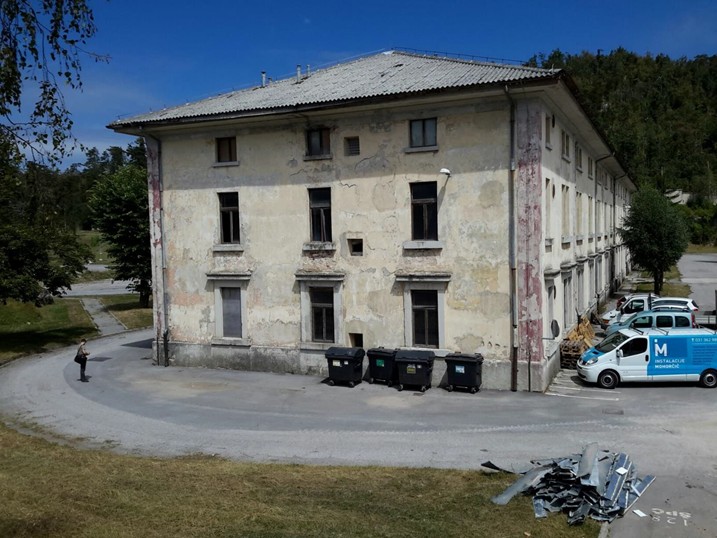 Ocena vrednosti investicije (z DDV): 6.656.458,90 EUR (stalne cene) in 6.765.092,98 EUR(tekoče cene). Predmet investicije:Predvidena je popolna prenova in prizidava objekta. Rekonstrukcija obstoječega objekta obsega:odstranitev vseh dotrajanih gradbenih elementov, instalacijskih sistemov in naprav v objektu,rušitev dela etažnih plošč,delno statično sanacijo obstoječe konstrukcije na mestih, kjer so prisotne večje poškodbe in izvedbo novih etažnih plošč na mestu odstranjenih,popolno gradbeno – obrtniško prenovo objekta inpopolno instalacijsko prenovo objekta.Prizidava objekta obsega:gradnjo vhodnega portala z dvigalom ingradnjo požarnih stopnišč z instalacijskimi bloki na bočnih fasadah.Spisek strokovnih podlag:Poročilo o energetskem pregledu (2016),Ideji projekt – Prenova stavbe 14 v VBAČ, Postojna (Arhitekturni biro ACMA d.o.o., november 2018 in dopolnitev februar 2019),Investicijski program za prenovo stavbe 14 v Vojašnici barona Andreja ČehovinaPostojna (PROPLUS d.o.o., 2021),Projektna dokumentacija za pridobitev mnenj in gradbenega dovoljenja – Prenova stavbe 14 VBAČ (Arhitekturni biro ACMA d.o.o., april 2019 in dopolnitev november 2019),Gradbeno dovoljenje št. 35105-59/2019/10/1096-11 (Ministrstvo za okolje in prostor, april 2019),Projekt za izvedbo – Prenova stavbe 14 VBAČ Postojna (Arhitekturni biro ACMA d.o.o., maj 2020).IZHODIŠČA JAVNEGA PARTNERJAIzhodišča javnega partnerja so naslednja:Izhodišče javnega partnerja je celovita rekonstrukcija z energetsko obnovo - sanacija objekta, ki obsega sanacijo zunanjih zidov, sanacijo stropov proti neogrevanim delom podstrešja, sanacijo stavbnega pohištva, vgradnjo prezračevalnih sistemov, dograditev ogrevalnega sistema in CNS.Trajanje javno-zasebnega partnerstva največ 15 let.Ukrepi za izboljšanje energetske učinkovitosti izvedeni izključno s finančnim vložkom zasebnega partnerja in nepovratnimi sredstvi za energetsko prenovo stavb javnega sektorja v okviru »Operativnega programa Evropske kohezijske politike za obdobje 2014 - 2020«.Izvedba ukrepov za izboljšanje energetske učinkovitosti najkasneje v letih 2021 in 2022.Izhodišča so informativne narave in jih potencialni promotorji lahko prilagodijo svojim videnjem projekta.VLOGAVSEBINA IN OBLIKA VLOGEVloga promotorja o zainteresiranosti za izvedbo javno-zasebnega partnerstva mora vsebovati:predstavitev promotorja, ki naj zajema vsaj:opis razvojnih in organizacijskih možnosti in sposobnosti promotorja (t.i. analiza razvojnih možnosti in sposobnosti investitorja),opredelitev finančnih sposobnosti promotorja,opredelitev tehničnih sposobnosti promotorja (npr. referenc na podobnih projektih),opredelitev kadrovskih sposobnosti promotorja,navedbo kontaktne osebe z ustreznimi kontaktnimi podatki;idejne rešitve za dosego razpisanih ciljev in tehnične specifikacije, ki naj zajema vsaj:predlog oblike javno-zasebnega partnerstva,predlog ukrepov za izboljšanje energetske učinkovitosti, ki naj zajema vsaj tehnični del predlaganih ukrepov za izboljšanje energetske učinkovitosti z investicijsko oceno stroškov na ravni posameznega ukrepa;prikaz ocenjene vrednosti investicije ter predvideno finančno konstrukcijo, iz katere bodo razvidna tveganja, ki bi jih zainteresirana oseba prevzela, z oceno vrednosti posameznega prevzetega tveganja, ki naj zajema vsaj:predlog modela financiranja javno-zasebnega partnerstva,opredelitev in razčlenitev vložkov in zavez zasebnega partnerja,opredelitev in razčlenitev vložkov in zavez javnega partnerja,oceno tveganj predlaganega modela javno-zasebnega partnerstva z opredelitvijo, katera tveganja prevzema zasebni, katera javni partner in katera so skupna;časovni načrt izvedbe, ki naj zajema vsaj:predvideno trajanje razmerja javno-zasebnega partnerstva,terminski plan izvedbe posameznih ukrepov (prilagojen dejstvu, da gre pri projektu za vzgojno-izobraževalne objekte);ekonomsko oceno projekta;oceno izvedljivosti predlaganega projekta.V okvir vloge mora promotor poleg zgoraj navedene vsebine, glede na dejstvo, da gre za investicijski projekt, vključiti tudi minimalno vsebino, kot jo glede na vrednost predlagane investicije opredeljuje Uredba o enotni metodologiji za pripravo in obravnavo investicijske dokumentacije na področju javnih financ (Uradni list RS, št. 60/06, 54/10 in 27/16).Vloga naj bo sestavljena iz enega (1) originala in dveh (2) kopij ter kopije vloge v elektronski obliki (na zgoščenki ali USB ključku). Na vlogi naj bo jasno označeno »Original«, »Kopija 1«,»Kopija 2«.Vloga mora biti predložena v zaprti, zapečateni ovojnici, na kateri je nalepljen pravilno izpolnjen obrazec OVOJNICA.Zaželeno je, da so vsi listi vloge prešiti z jamstvenikom ali vrvico, oba konca le-tega pa na zadnji (hrbtni) strani vloge pritrjena s pečatom ali lepilnim trakom, pritrditev pa zavarovana z žigom in podpisom osebe, ki sicer podpisuje vlogo. Način vezave je smiselno povzet iz 35. člena Zakona o notariatu (Uradni list RS, št. 2/07 - uradno prečiščeno besedilo, 33/07 - ZSReg- B, 45/08 in 91/13). Pregled vloge mora biti mogoč, ne da bi se pri tem pečat ali vrvica poškodovala.Vloga in ostali dokumenti morajo biti v slovenskem jeziku. V primeru, če promotor predloži dokumente v tujem jeziku, javni partner lahko zahteva predložitev prevoda v slovenski jezik.Stroške v zvezi s pripravo vloge v celoti nosijo promotorji.ODDAJA, SPREMEMBA, UMIK TER JAVNO ODPIRANJE VLOGVloge morajo do roka za oddajo vlog prispeti na naslov javnega partnerja, ki je opredeljen v poglavju 2.1 razpisne dokumentacije.Končni rok za oddajo vlog je 22. 4. 2021 do 10:00 ure.Vloge morajo ne glede na način dostave (osebno ali po pošti) do vložišča Ministrstva za obrambo prispeti do zgoraj navedenega roka, sicer se bodo štele za prepozno prejete (prejemna teorija).Pred potekom roka za oddajo vlog lahko promotor v pisni obliki kadarkoli spremeni ali umakne že oddano vlogo. Po izteku roka za oddajo vlog, promotorji ne morejo več spreminjati ali umikati vlog.Javno odpiranje vlog bo potekalo na naslovu javnega partnerja, opredeljenem v poglavju 2.1 razpisne dokumentacije, dne 22. 4. 2021 ob 12:00 uri.IZVEDBA PREDSTAVITVENIH SESTANKOVJavni partner lahko po izvedenem odpiranju vlog organizira sestanke s promotorji, na katerih bodo imeli le-ti možnost dodatno predstaviti vsebino vloge o zainteresiranosti. Sestanki bodo vodeni z vsakim promotorjem ločeno. Termine sestankov bo javni partner uskladil naknadno.PRAVICE PROMOTORJEVPromotorji, ki bodo podali vlogo o zainteresiranosti za sklenitev javno-zasebnega partnerstva, bodo imeli v nadaljnjem postopku sklepanja enake pravice kot drugi kandidati. S podajo vloge o zainteresiranosti se ne šteje, da je vlagatelj tudi kandidat v nadaljnjem postopku izbire izvajalca. V kolikor bodo v vlogi o zainteresiranosti za sklenitev javno-zasebnega partnerstva priloženi dokumenti, ki celovito predstavljajo pravne, ekonomske, tehnične, okoljevarstvene ali druge pogoje za izvedbo postopka ali pomenijo kakšno drugače izvirno idejno rešitev, lahko javni partner, skladno s predpisi, ki urejajo oddajo javnih naročil, odloči o njihovem odkupu (na primer postopek s pogajanji brez predhodne objave), in to ne glede na to, ali nadaljuje postopek za sklenitev javno-zasebnega partnerstva.Če javni partner na podlagi vloge zainteresirane osebe ne bo uvedel predhodnega postopka, niti ne bo dosegel s promotorjem soglasja o odkupu dokumentov, mu bo dokumente vrnil. V tem primeru ohrani promotor vse pravice na dokumentih, priloženih vlogi o zainteresiranosti za sklenitev javno-zasebnega partnerstva.NADALJEVANJE POSTOPKANa podlagi predložene dokumentacije promotorjev in izvedenih predstavitvenih sestankov bo javni partner izdelal oceno o upravičenosti izvedbe projekta po modelu javno-zasebnega partnerstva, v okviru katere bo primerjal dokumentacijo, ki jo bo pripravil javni partner v skladu z Uredbo o enotni metodologiji za pripravo in obravnavo investicijske dokumentacije na področju javnih financ (Uradni list RS, št. 60/06, 54/10 in 27/16) in dokumentacijo, ki jo bodo predložili zainteresirani promotorji.3.   OVOJNICAUroš Korošec sekretar generalni direktorPOŠILJATELJ (PROMOTOR):PREJEMNIK (JAVNI PARTNER):Ministrstvo za obrambo Vojkova cesta 551000 LjubljanaVLOGA O ZAINTERESIRANOSTIZA IZVEDBO JAVNO-ZASEBNEGA PARTNERSTVAZA PROJEKT ENERGETSKEGA POGODBENIŠTVA NA OBJEKTIH MINISTRSTVA ZA OBRAMBO – VOJAŠNICA BARONA ANDREJA ČEHOVINAPOSTOJNA»NE ODPIRAJ PRED POTEKOM ROKA ZA ODDAJO VLOG!«VLOGA O ZAINTERESIRANOSTIZA IZVEDBO JAVNO-ZASEBNEGA PARTNERSTVAZA PROJEKT ENERGETSKEGA POGODBENIŠTVA NA OBJEKTIH MINISTRSTVA ZA OBRAMBO – VOJAŠNICA BARONA ANDREJA ČEHOVINAPOSTOJNA»NE ODPIRAJ PRED POTEKOM ROKA ZA ODDAJO VLOG!«DATUM IN URA PREJEMA VLOGE:(izpolni vložišče naročnika)